owners certificates.151 Owners Corporation Act 2006 and r.11 Owners Corporations Regulations 2007Important:You can inspect the owners corporations register for additional information and you should obtain a new certificate for current information prior to settlement.This owners corporation certificate was prepared by:Owners corporation numberAddressThis certificate is issued for loton plan of subdivision numberPostal addressApplicant for the certificateAddress for delivery of certificateDate that the application was receivedThe information in this certificate is issued on (insert date)The current annual fees for the lot *per quarter or *annually (*strike out if not applicable) are:The current annual fees for the lot *per quarter or *annually (*strike out if not applicable) are:The current annual fees for the lot *per quarter or *annually (*strike out if not applicable) are:The current annual fees for the lot *per quarter or *annually (*strike out if not applicable) are:The current annual fees for the lot *per quarter or *annually (*strike out if not applicable) are:The current annual fees for the lot *per quarter or *annually (*strike out if not applicable) are:The current annual fees for the lot *per quarter or *annually (*strike out if not applicable) are:Sample 1$400 per quarterSample 2$1,600 annuallySample 1$400 per quarterSample 2$1,600 annuallySample 1$400 per quarterSample 2$1,600 annuallySample 1$400 per quarterSample 2$1,600 annuallySample 1$400 per quarterSample 2$1,600 annuallySample 1$400 per quarterSample 2$1,600 annuallySample 1$400 per quarterSample 2$1,600 annuallyThe date which the fees for the lot have been paid up to is:The date which the fees for the lot have been paid up to is:The date which the fees for the lot have been paid up to is:The date which the fees for the lot have been paid up to is:The date which the fees for the lot have been paid up to is:The date which the fees for the lot have been paid up to is:The date which the fees for the lot have been paid up to is:Sample 1The fees are paid up to 31 December 2017.Sample 2The fees are paid in part to 31 December 2017.Sample 1The fees are paid up to 31 December 2017.Sample 2The fees are paid in part to 31 December 2017.Sample 1The fees are paid up to 31 December 2017.Sample 2The fees are paid in part to 31 December 2017.Sample 1The fees are paid up to 31 December 2017.Sample 2The fees are paid in part to 31 December 2017.Sample 1The fees are paid up to 31 December 2017.Sample 2The fees are paid in part to 31 December 2017.Sample 1The fees are paid up to 31 December 2017.Sample 2The fees are paid in part to 31 December 2017.Sample 1The fees are paid up to 31 December 2017.Sample 2The fees are paid in part to 31 December 2017.The total of any unpaid fees or charges for the lot is:The total of any unpaid fees or charges for the lot is:The total of any unpaid fees or charges for the lot is:The total of any unpaid fees or charges for the lot is:The total of any unpaid fees or charges for the lot is:The total of any unpaid fees or charges for the lot is:The total of any unpaid fees or charges for the lot is:Sample 1NILSample 2The unpaid fees total $300Sample 3The unpaid fees total $300 which includes penalty interest of $36Sample 1NILSample 2The unpaid fees total $300Sample 3The unpaid fees total $300 which includes penalty interest of $36Sample 1NILSample 2The unpaid fees total $300Sample 3The unpaid fees total $300 which includes penalty interest of $36Sample 1NILSample 2The unpaid fees total $300Sample 3The unpaid fees total $300 which includes penalty interest of $36Sample 1NILSample 2The unpaid fees total $300Sample 3The unpaid fees total $300 which includes penalty interest of $36Sample 1NILSample 2The unpaid fees total $300Sample 3The unpaid fees total $300 which includes penalty interest of $36Sample 1NILSample 2The unpaid fees total $300Sample 3The unpaid fees total $300 which includes penalty interest of $36The special fees or levies which have been struck, and the dates on which they were struck and are payable are:The special fees or levies which have been struck, and the dates on which they were struck and are payable are:The special fees or levies which have been struck, and the dates on which they were struck and are payable are:The special fees or levies which have been struck, and the dates on which they were struck and are payable are:The special fees or levies which have been struck, and the dates on which they were struck and are payable are:The special fees or levies which have been struck, and the dates on which they were struck and are payable are:The special fees or levies which have been struck, and the dates on which they were struck and are payable are:Sample 1NILSample 2A levy of $5,000 to cover gardening costs not budgeted for was struck on 5 May 2017 and is due on 5 December 2017Sample 3A levy of $3,500 to cover the cost of repairs to the garage door was struck on 5 May 2017 and is due on 5 December 2017Sample 1NILSample 2A levy of $5,000 to cover gardening costs not budgeted for was struck on 5 May 2017 and is due on 5 December 2017Sample 3A levy of $3,500 to cover the cost of repairs to the garage door was struck on 5 May 2017 and is due on 5 December 2017Sample 1NILSample 2A levy of $5,000 to cover gardening costs not budgeted for was struck on 5 May 2017 and is due on 5 December 2017Sample 3A levy of $3,500 to cover the cost of repairs to the garage door was struck on 5 May 2017 and is due on 5 December 2017Sample 1NILSample 2A levy of $5,000 to cover gardening costs not budgeted for was struck on 5 May 2017 and is due on 5 December 2017Sample 3A levy of $3,500 to cover the cost of repairs to the garage door was struck on 5 May 2017 and is due on 5 December 2017Sample 1NILSample 2A levy of $5,000 to cover gardening costs not budgeted for was struck on 5 May 2017 and is due on 5 December 2017Sample 3A levy of $3,500 to cover the cost of repairs to the garage door was struck on 5 May 2017 and is due on 5 December 2017Sample 1NILSample 2A levy of $5,000 to cover gardening costs not budgeted for was struck on 5 May 2017 and is due on 5 December 2017Sample 3A levy of $3,500 to cover the cost of repairs to the garage door was struck on 5 May 2017 and is due on 5 December 2017Sample 1NILSample 2A levy of $5,000 to cover gardening costs not budgeted for was struck on 5 May 2017 and is due on 5 December 2017Sample 3A levy of $3,500 to cover the cost of repairs to the garage door was struck on 5 May 2017 and is due on 5 December 2017Repairs, maintenance or other work which has been or is about to be performed, and which may incur additional charges not included in annual fees, maintenance fund or special fees as set out above:Repairs, maintenance or other work which has been or is about to be performed, and which may incur additional charges not included in annual fees, maintenance fund or special fees as set out above:Repairs, maintenance or other work which has been or is about to be performed, and which may incur additional charges not included in annual fees, maintenance fund or special fees as set out above:Repairs, maintenance or other work which has been or is about to be performed, and which may incur additional charges not included in annual fees, maintenance fund or special fees as set out above:Repairs, maintenance or other work which has been or is about to be performed, and which may incur additional charges not included in annual fees, maintenance fund or special fees as set out above:Repairs, maintenance or other work which has been or is about to be performed, and which may incur additional charges not included in annual fees, maintenance fund or special fees as set out above:Repairs, maintenance or other work which has been or is about to be performed, and which may incur additional charges not included in annual fees, maintenance fund or special fees as set out above:Sample 1NILSample 2The committee is investigating the cause of water leaks in the garage. A special fee will be levied to remedy the cause of the water leaking into the garage.Sample 3Quotations are being obtained to paint the fence. The quotes and scope of the work will be considered at the next annual general meeting.Sample 1NILSample 2The committee is investigating the cause of water leaks in the garage. A special fee will be levied to remedy the cause of the water leaking into the garage.Sample 3Quotations are being obtained to paint the fence. The quotes and scope of the work will be considered at the next annual general meeting.Sample 1NILSample 2The committee is investigating the cause of water leaks in the garage. A special fee will be levied to remedy the cause of the water leaking into the garage.Sample 3Quotations are being obtained to paint the fence. The quotes and scope of the work will be considered at the next annual general meeting.Sample 1NILSample 2The committee is investigating the cause of water leaks in the garage. A special fee will be levied to remedy the cause of the water leaking into the garage.Sample 3Quotations are being obtained to paint the fence. The quotes and scope of the work will be considered at the next annual general meeting.Sample 1NILSample 2The committee is investigating the cause of water leaks in the garage. A special fee will be levied to remedy the cause of the water leaking into the garage.Sample 3Quotations are being obtained to paint the fence. The quotes and scope of the work will be considered at the next annual general meeting.Sample 1NILSample 2The committee is investigating the cause of water leaks in the garage. A special fee will be levied to remedy the cause of the water leaking into the garage.Sample 3Quotations are being obtained to paint the fence. The quotes and scope of the work will be considered at the next annual general meeting.Sample 1NILSample 2The committee is investigating the cause of water leaks in the garage. A special fee will be levied to remedy the cause of the water leaking into the garage.Sample 3Quotations are being obtained to paint the fence. The quotes and scope of the work will be considered at the next annual general meeting.The owners corporation has the following insurance cover:company name: ABC Insurancepolicy number: 000112233type of policy: Reinstatement and Replacement Insurancebuildings covered: High T Towersbuilding amount: $9,000,000public liability amount: $20,000,000 renewal date: 31 December 2017The owners corporation has the following insurance cover:company name: ABC Insurancepolicy number: 000112233type of policy: Reinstatement and Replacement Insurancebuildings covered: High T Towersbuilding amount: $9,000,000public liability amount: $20,000,000 renewal date: 31 December 2017The owners corporation has the following insurance cover:company name: ABC Insurancepolicy number: 000112233type of policy: Reinstatement and Replacement Insurancebuildings covered: High T Towersbuilding amount: $9,000,000public liability amount: $20,000,000 renewal date: 31 December 2017The owners corporation has the following insurance cover:company name: ABC Insurancepolicy number: 000112233type of policy: Reinstatement and Replacement Insurancebuildings covered: High T Towersbuilding amount: $9,000,000public liability amount: $20,000,000 renewal date: 31 December 2017The owners corporation has the following insurance cover:company name: ABC Insurancepolicy number: 000112233type of policy: Reinstatement and Replacement Insurancebuildings covered: High T Towersbuilding amount: $9,000,000public liability amount: $20,000,000 renewal date: 31 December 2017The owners corporation has the following insurance cover:company name: ABC Insurancepolicy number: 000112233type of policy: Reinstatement and Replacement Insurancebuildings covered: High T Towersbuilding amount: $9,000,000public liability amount: $20,000,000 renewal date: 31 December 2017The owners corporation has the following insurance cover:company name: ABC Insurancepolicy number: 000112233type of policy: Reinstatement and Replacement Insurancebuildings covered: High T Towersbuilding amount: $9,000,000public liability amount: $20,000,000 renewal date: 31 December 2017Has the owners corporation resolved that the members may arrange their own insurance under section 63 of the Act? If so, provide the date of that resolution:Has the owners corporation resolved that the members may arrange their own insurance under section 63 of the Act? If so, provide the date of that resolution:Has the owners corporation resolved that the members may arrange their own insurance under section 63 of the Act? If so, provide the date of that resolution:Has the owners corporation resolved that the members may arrange their own insurance under section 63 of the Act? If so, provide the date of that resolution:Has the owners corporation resolved that the members may arrange their own insurance under section 63 of the Act? If so, provide the date of that resolution:Has the owners corporation resolved that the members may arrange their own insurance under section 63 of the Act? If so, provide the date of that resolution:Has the owners corporation resolved that the members may arrange their own insurance under section 63 of the Act? If so, provide the date of that resolution:Sample 1NoSample 2The members resolved to take out their own insurance on 15 November 2016Sample 1NoSample 2The members resolved to take out their own insurance on 15 November 2016Sample 1NoSample 2The members resolved to take out their own insurance on 15 November 2016Sample 1NoSample 2The members resolved to take out their own insurance on 15 November 2016Sample 1NoSample 2The members resolved to take out their own insurance on 15 November 2016Sample 1NoSample 2The members resolved to take out their own insurance on 15 November 2016Sample 1NoSample 2The members resolved to take out their own insurance on 15 November 2016The total funds held by the owners corporation:The total funds held by the owners corporation:The total funds held by the owners corporation:The total funds held by the owners corporation:The total funds held by the owners corporation:The total funds held by the owners corporation:The total funds held by the owners corporation:The total funds should report the best available statement of financial position of the owners corporationSample 1The total funds should report the best available statement of financial position of the owners corporationSample 1The total funds should report the best available statement of financial position of the owners corporationSample 1The total funds should report the best available statement of financial position of the owners corporationSample 1The total funds should report the best available statement of financial position of the owners corporationSample 1The total funds should report the best available statement of financial position of the owners corporationSample 1The total funds should report the best available statement of financial position of the owners corporationSample 1The statement of financial position at the end of the last financial year of the owners corporation on (insert date)The statement of financial position at the end of the last financial year of the owners corporation on (insert date)The statement of financial position at the end of the last financial year of the owners corporation on (insert date)The statement of financial position at the end of the last financial year of the owners corporation on (insert date)The statement of financial position at the end of the last financial year of the owners corporation on (insert date)The statement of financial position at the end of the last financial year of the owners corporation on (insert date)The statement of financial position at the end of the last financial year of the owners corporation on (insert date)was:was:was:was:was:was:Assets:Assets:Assets:$$$Maintenance fund (if prescribed owners corporation):Maintenance fund (if prescribed owners corporation):Maintenance fund (if prescribed owners corporation):Maintenance fund (if prescribed owners corporation):Maintenance fund (if prescribed owners corporation):Maintenance fund (if prescribed owners corporation):Maintenance fund (if prescribed owners corporation):Liabilities:Liabilities:Liabilities:$$$Maintenance plan (if prescribed owners corporation):Maintenance plan (if prescribed owners corporation):Maintenance plan (if prescribed owners corporation):Maintenance plan (if prescribed owners corporation):Maintenance plan (if prescribed owners corporation):Maintenance plan (if prescribed owners corporation):Maintenance plan (if prescribed owners corporation):Total funds =Total funds =Total funds =$$$Sample 2The total funds held by the owners corporation as set out in the financial statements prepared for the owners corporation on (insert date)Sample 2The total funds held by the owners corporation as set out in the financial statements prepared for the owners corporation on (insert date)Sample 2The total funds held by the owners corporation as set out in the financial statements prepared for the owners corporation on (insert date)Sample 2The total funds held by the owners corporation as set out in the financial statements prepared for the owners corporation on (insert date)Sample 2The total funds held by the owners corporation as set out in the financial statements prepared for the owners corporation on (insert date)Sample 2The total funds held by the owners corporation as set out in the financial statements prepared for the owners corporation on (insert date)Sample 2The total funds held by the owners corporation as set out in the financial statements prepared for the owners corporation on (insert date)are as follows:are as follows:are as follows:are as follows:are as follows:Assets:Assets:Assets:$$$Maintenance fund (if prescribed owners corporation):Maintenance fund (if prescribed owners corporation):Maintenance fund (if prescribed owners corporation):Maintenance fund (if prescribed owners corporation):Maintenance fund (if prescribed owners corporation):Maintenance fund (if prescribed owners corporation):Maintenance fund (if prescribed owners corporation):Liabilities including any items in special fees (item 5) and liabilities (item 10):Liabilities including any items in special fees (item 5) and liabilities (item 10):Liabilities including any items in special fees (item 5) and liabilities (item 10):Liabilities including any items in special fees (item 5) and liabilities (item 10):Liabilities including any items in special fees (item 5) and liabilities (item 10):Liabilities including any items in special fees (item 5) and liabilities (item 10):Liabilities including any items in special fees (item 5) and liabilities (item 10):$$$Maintenance plan (if prescribed owners corporation):Maintenance plan (if prescribed owners corporation):Maintenance plan (if prescribed owners corporation):Maintenance plan (if prescribed owners corporation):Maintenance plan (if prescribed owners corporation):Maintenance plan (if prescribed owners corporation):Maintenance plan (if prescribed owners corporation):Total funds =Total funds =Total funds =$$$Are there any liabilities of the owners corporation that are not covered by annual fees, special levies and repairs and maintenance as set out above? If so, provide details:Are there any liabilities of the owners corporation that are not covered by annual fees, special levies and repairs and maintenance as set out above? If so, provide details:Are there any liabilities of the owners corporation that are not covered by annual fees, special levies and repairs and maintenance as set out above? If so, provide details:Are there any liabilities of the owners corporation that are not covered by annual fees, special levies and repairs and maintenance as set out above? If so, provide details:Are there any liabilities of the owners corporation that are not covered by annual fees, special levies and repairs and maintenance as set out above? If so, provide details:Are there any liabilities of the owners corporation that are not covered by annual fees, special levies and repairs and maintenance as set out above? If so, provide details:Are there any liabilities of the owners corporation that are not covered by annual fees, special levies and repairs and maintenance as set out above? If so, provide details:Sample 1NILSample 2The owners corporation has resolved to recover unpaid fees of $14,000. The owners corporation may resolve to strike a special fee to cover the deficit and the cost of the recovery of the fees.Sample 3The owners corporation approved the budget for 2016 to 2017 on 18 August 2016. The owners corporation may resolve to strike a special fee to cover the additional administrative and management costs to establish the maintenance plan and owners corporation register.Sample 1NILSample 2The owners corporation has resolved to recover unpaid fees of $14,000. The owners corporation may resolve to strike a special fee to cover the deficit and the cost of the recovery of the fees.Sample 3The owners corporation approved the budget for 2016 to 2017 on 18 August 2016. The owners corporation may resolve to strike a special fee to cover the additional administrative and management costs to establish the maintenance plan and owners corporation register.Sample 1NILSample 2The owners corporation has resolved to recover unpaid fees of $14,000. The owners corporation may resolve to strike a special fee to cover the deficit and the cost of the recovery of the fees.Sample 3The owners corporation approved the budget for 2016 to 2017 on 18 August 2016. The owners corporation may resolve to strike a special fee to cover the additional administrative and management costs to establish the maintenance plan and owners corporation register.Sample 1NILSample 2The owners corporation has resolved to recover unpaid fees of $14,000. The owners corporation may resolve to strike a special fee to cover the deficit and the cost of the recovery of the fees.Sample 3The owners corporation approved the budget for 2016 to 2017 on 18 August 2016. The owners corporation may resolve to strike a special fee to cover the additional administrative and management costs to establish the maintenance plan and owners corporation register.Sample 1NILSample 2The owners corporation has resolved to recover unpaid fees of $14,000. The owners corporation may resolve to strike a special fee to cover the deficit and the cost of the recovery of the fees.Sample 3The owners corporation approved the budget for 2016 to 2017 on 18 August 2016. The owners corporation may resolve to strike a special fee to cover the additional administrative and management costs to establish the maintenance plan and owners corporation register.Sample 1NILSample 2The owners corporation has resolved to recover unpaid fees of $14,000. The owners corporation may resolve to strike a special fee to cover the deficit and the cost of the recovery of the fees.Sample 3The owners corporation approved the budget for 2016 to 2017 on 18 August 2016. The owners corporation may resolve to strike a special fee to cover the additional administrative and management costs to establish the maintenance plan and owners corporation register.Sample 1NILSample 2The owners corporation has resolved to recover unpaid fees of $14,000. The owners corporation may resolve to strike a special fee to cover the deficit and the cost of the recovery of the fees.Sample 3The owners corporation approved the budget for 2016 to 2017 on 18 August 2016. The owners corporation may resolve to strike a special fee to cover the additional administrative and management costs to establish the maintenance plan and owners corporation register.Are there any current contracts, leases, licences or agreements affecting the common property? If so, provide details:Are there any current contracts, leases, licences or agreements affecting the common property? If so, provide details:Are there any current contracts, leases, licences or agreements affecting the common property? If so, provide details:Are there any current contracts, leases, licences or agreements affecting the common property? If so, provide details:Are there any current contracts, leases, licences or agreements affecting the common property? If so, provide details:Are there any current contracts, leases, licences or agreements affecting the common property? If so, provide details:Are there any current contracts, leases, licences or agreements affecting the common property? If so, provide details:Window Washers Pty datedWindow Washers Pty datedfor 3 years for window washing servicesfor 3 years for window washing servicesfor 3 years for window washing servicesGarbage Collectors Pty Ltd datedGarbage Collectors Pty Ltd datedfor 2 years for garbage collection servicesfor 2 years for garbage collection servicesfor 2 years for garbage collection servicesLift Maintainers Pty Ltd datedLift Maintainers Pty Ltd datedfor 20 years for lift maintenance servicesfor 20 years for lift maintenance servicesfor 20 years for lift maintenance servicesLot 2 datedLot 2 datedfor 99 years for use of common property for a car parking spacefor 99 years for use of common property for a car parking spacefor 99 years for use of common property for a car parking spaceAre there any current agreements to provide services to lot owners, occupiers or the public? If so, provide details:Are there any current agreements to provide services to lot owners, occupiers or the public? If so, provide details:Are there any current agreements to provide services to lot owners, occupiers or the public? If so, provide details:Are there any current agreements to provide services to lot owners, occupiers or the public? If so, provide details:Are there any current agreements to provide services to lot owners, occupiers or the public? If so, provide details:Are there any current agreements to provide services to lot owners, occupiers or the public? If so, provide details:Are there any current agreements to provide services to lot owners, occupiers or the public? If so, provide details:Sample 1On 1 April 2017 the owners corporation resolved to provide window washing services to lots at the cost of each member on the request of the members.Sample 2The owners corporation on 15 November 2016 resolved by special resolution to inspect and maintain all essential safety measures in lots twice a year, at the cost of each member.Sample 3The owners corporation on 16 March 2017 resolved by special resolution to enter into an agreement to provide Foxtel to lots, at the cost of each member.Sample 1On 1 April 2017 the owners corporation resolved to provide window washing services to lots at the cost of each member on the request of the members.Sample 2The owners corporation on 15 November 2016 resolved by special resolution to inspect and maintain all essential safety measures in lots twice a year, at the cost of each member.Sample 3The owners corporation on 16 March 2017 resolved by special resolution to enter into an agreement to provide Foxtel to lots, at the cost of each member.Sample 1On 1 April 2017 the owners corporation resolved to provide window washing services to lots at the cost of each member on the request of the members.Sample 2The owners corporation on 15 November 2016 resolved by special resolution to inspect and maintain all essential safety measures in lots twice a year, at the cost of each member.Sample 3The owners corporation on 16 March 2017 resolved by special resolution to enter into an agreement to provide Foxtel to lots, at the cost of each member.Sample 1On 1 April 2017 the owners corporation resolved to provide window washing services to lots at the cost of each member on the request of the members.Sample 2The owners corporation on 15 November 2016 resolved by special resolution to inspect and maintain all essential safety measures in lots twice a year, at the cost of each member.Sample 3The owners corporation on 16 March 2017 resolved by special resolution to enter into an agreement to provide Foxtel to lots, at the cost of each member.Sample 1On 1 April 2017 the owners corporation resolved to provide window washing services to lots at the cost of each member on the request of the members.Sample 2The owners corporation on 15 November 2016 resolved by special resolution to inspect and maintain all essential safety measures in lots twice a year, at the cost of each member.Sample 3The owners corporation on 16 March 2017 resolved by special resolution to enter into an agreement to provide Foxtel to lots, at the cost of each member.Sample 1On 1 April 2017 the owners corporation resolved to provide window washing services to lots at the cost of each member on the request of the members.Sample 2The owners corporation on 15 November 2016 resolved by special resolution to inspect and maintain all essential safety measures in lots twice a year, at the cost of each member.Sample 3The owners corporation on 16 March 2017 resolved by special resolution to enter into an agreement to provide Foxtel to lots, at the cost of each member.Sample 1On 1 April 2017 the owners corporation resolved to provide window washing services to lots at the cost of each member on the request of the members.Sample 2The owners corporation on 15 November 2016 resolved by special resolution to inspect and maintain all essential safety measures in lots twice a year, at the cost of each member.Sample 3The owners corporation on 16 March 2017 resolved by special resolution to enter into an agreement to provide Foxtel to lots, at the cost of each member.Are there any notices or orders served on the owners corporation in the last 12 months that have not been satisfied? If so, provide details:Are there any notices or orders served on the owners corporation in the last 12 months that have not been satisfied? If so, provide details:Are there any notices or orders served on the owners corporation in the last 12 months that have not been satisfied? If so, provide details:Are there any notices or orders served on the owners corporation in the last 12 months that have not been satisfied? If so, provide details:Are there any notices or orders served on the owners corporation in the last 12 months that have not been satisfied? If so, provide details:Are there any notices or orders served on the owners corporation in the last 12 months that have not been satisfied? If so, provide details:Are there any notices or orders served on the owners corporation in the last 12 months that have not been satisfied? If so, provide details:Sample 1Sample 1Sample 1Sample 1Sample 1Sample 1Sample 1There are no notices or orders as at (insert date)There are no notices or orders as at (insert date)There are no notices or orders as at (insert date)There are no notices or orders as at (insert date)There are no notices or orders as at (insert date)Sample 2VCAT Order No 12345OC dated 15 November 2016 ordered the owners corporation to pay the excess, make the insurance claim and make good the damage to the ceiling of Lot 4 caused by the bursting of the hot water service.Sample 2VCAT Order No 12345OC dated 15 November 2016 ordered the owners corporation to pay the excess, make the insurance claim and make good the damage to the ceiling of Lot 4 caused by the bursting of the hot water service.Sample 2VCAT Order No 12345OC dated 15 November 2016 ordered the owners corporation to pay the excess, make the insurance claim and make good the damage to the ceiling of Lot 4 caused by the bursting of the hot water service.Sample 2VCAT Order No 12345OC dated 15 November 2016 ordered the owners corporation to pay the excess, make the insurance claim and make good the damage to the ceiling of Lot 4 caused by the bursting of the hot water service.Sample 2VCAT Order No 12345OC dated 15 November 2016 ordered the owners corporation to pay the excess, make the insurance claim and make good the damage to the ceiling of Lot 4 caused by the bursting of the hot water service.Sample 2VCAT Order No 12345OC dated 15 November 2016 ordered the owners corporation to pay the excess, make the insurance claim and make good the damage to the ceiling of Lot 4 caused by the bursting of the hot water service.Sample 2VCAT Order No 12345OC dated 15 November 2016 ordered the owners corporation to pay the excess, make the insurance claim and make good the damage to the ceiling of Lot 4 caused by the bursting of the hot water service.Are there any legal proceedings to which the owners corporation is a party and any circumstances of which the owners corporation is aware that are likely to give rise to proceedings? If so, provide details:Are there any legal proceedings to which the owners corporation is a party and any circumstances of which the owners corporation is aware that are likely to give rise to proceedings? If so, provide details:Are there any legal proceedings to which the owners corporation is a party and any circumstances of which the owners corporation is aware that are likely to give rise to proceedings? If so, provide details:Are there any legal proceedings to which the owners corporation is a party and any circumstances of which the owners corporation is aware that are likely to give rise to proceedings? If so, provide details:Are there any legal proceedings to which the owners corporation is a party and any circumstances of which the owners corporation is aware that are likely to give rise to proceedings? If so, provide details:Are there any legal proceedings to which the owners corporation is a party and any circumstances of which the owners corporation is aware that are likely to give rise to proceedings? If so, provide details:Are there any legal proceedings to which the owners corporation is a party and any circumstances of which the owners corporation is aware that are likely to give rise to proceedings? If so, provide details:Sample 1Sample 1Sample 1Sample 1Sample 1Sample 1Sample 1The *manager/*secretary is not aware of any legal proceedings as at (insert date)The *manager/*secretary is not aware of any legal proceedings as at (insert date)The *manager/*secretary is not aware of any legal proceedings as at (insert date)The *manager/*secretary is not aware of any legal proceedings as at (insert date)The *manager/*secretary is not aware of any legal proceedings as at (insert date)Sample 2The owners corporations is seeking legal advice as to the options to rectify the building defects on the common property after the failure to obtain a special resolutionSample 2The owners corporations is seeking legal advice as to the options to rectify the building defects on the common property after the failure to obtain a special resolutionSample 2The owners corporations is seeking legal advice as to the options to rectify the building defects on the common property after the failure to obtain a special resolutionSample 2The owners corporations is seeking legal advice as to the options to rectify the building defects on the common property after the failure to obtain a special resolutionSample 2The owners corporations is seeking legal advice as to the options to rectify the building defects on the common property after the failure to obtain a special resolutionSample 2The owners corporations is seeking legal advice as to the options to rectify the building defects on the common property after the failure to obtain a special resolutionSample 2The owners corporations is seeking legal advice as to the options to rectify the building defects on the common property after the failure to obtain a special resolutionHas the owners corporation appointed or resolved to appoint a manager? If so, provide details:Has the owners corporation appointed or resolved to appoint a manager? If so, provide details:Has the owners corporation appointed or resolved to appoint a manager? If so, provide details:Has the owners corporation appointed or resolved to appoint a manager? If so, provide details:Has the owners corporation appointed or resolved to appoint a manager? If so, provide details:Has the owners corporation appointed or resolved to appoint a manager? If so, provide details:Has the owners corporation appointed or resolved to appoint a manager? If so, provide details:A manager is appointed.The manager is Good Manager Pty Ltd of 123 Manager Street, MelbourneA manager is appointed.The manager is Good Manager Pty Ltd of 123 Manager Street, MelbourneA manager is appointed.The manager is Good Manager Pty Ltd of 123 Manager Street, MelbourneA manager is appointed.The manager is Good Manager Pty Ltd of 123 Manager Street, MelbourneA manager is appointed.The manager is Good Manager Pty Ltd of 123 Manager Street, MelbourneA manager is appointed.The manager is Good Manager Pty Ltd of 123 Manager Street, MelbourneA manager is appointed.The manager is Good Manager Pty Ltd of 123 Manager Street, MelbourneHas an administrator been appointed for the owners corporation, or has there been a proposal for the appointment of an administrator?Has an administrator been appointed for the owners corporation, or has there been a proposal for the appointment of an administrator?Has an administrator been appointed for the owners corporation, or has there been a proposal for the appointment of an administrator?Has an administrator been appointed for the owners corporation, or has there been a proposal for the appointment of an administrator?Has an administrator been appointed for the owners corporation, or has there been a proposal for the appointment of an administrator?Has an administrator been appointed for the owners corporation, or has there been a proposal for the appointment of an administrator?Has an administrator been appointed for the owners corporation, or has there been a proposal for the appointment of an administrator?Sample 1No administrator is appointed.Sample 2Sample 1No administrator is appointed.Sample 2Sample 1No administrator is appointed.Sample 2Sample 1No administrator is appointed.Sample 2Sample 1No administrator is appointed.Sample 2Sample 1No administrator is appointed.Sample 2Sample 1No administrator is appointed.Sample 2The *manager/*secretary is not aware of any proposal to appoint an administrator as at (insert date)The *manager/*secretary is not aware of any proposal to appoint an administrator as at (insert date)The *manager/*secretary is not aware of any proposal to appoint an administrator as at (insert date)The *manager/*secretary is not aware of any proposal to appoint an administrator as at (insert date)The *manager/*secretary is not aware of any proposal to appoint an administrator as at (insert date)Sample 3An administrator was appointed by VCAT on (insert date)Sample 3An administrator was appointed by VCAT on (insert date)Sample 3An administrator was appointed by VCAT on (insert date)Sample 3An administrator was appointed by VCAT on (insert date)Sample 3An administrator was appointed by VCAT on (insert date)Documents required to be attached to the owners corporation certificate are:Documents required to be attached to the owners corporation certificate are:Documents required to be attached to the owners corporation certificate are:Documents required to be attached to the owners corporation certificate are:Documents required to be attached to the owners corporation certificate are:Documents required to be attached to the owners corporation certificate are:Documents required to be attached to the owners corporation certificate are:A copy of all resolutions made at the last annual general meetingA copy of the consolidated rules registered at Land VictoriaA copy of Schedule 3 of the Owners Corporations Regulations 2007 entitled “Statement of advice and information for prospective purchasers and lot owners”A copy of all resolutions made at the last annual general meetingA copy of the consolidated rules registered at Land VictoriaA copy of Schedule 3 of the Owners Corporations Regulations 2007 entitled “Statement of advice and information for prospective purchasers and lot owners”A copy of all resolutions made at the last annual general meetingA copy of the consolidated rules registered at Land VictoriaA copy of Schedule 3 of the Owners Corporations Regulations 2007 entitled “Statement of advice and information for prospective purchasers and lot owners”A copy of all resolutions made at the last annual general meetingA copy of the consolidated rules registered at Land VictoriaA copy of Schedule 3 of the Owners Corporations Regulations 2007 entitled “Statement of advice and information for prospective purchasers and lot owners”A copy of all resolutions made at the last annual general meetingA copy of the consolidated rules registered at Land VictoriaA copy of Schedule 3 of the Owners Corporations Regulations 2007 entitled “Statement of advice and information for prospective purchasers and lot owners”A copy of all resolutions made at the last annual general meetingA copy of the consolidated rules registered at Land VictoriaA copy of Schedule 3 of the Owners Corporations Regulations 2007 entitled “Statement of advice and information for prospective purchasers and lot owners”A copy of all resolutions made at the last annual general meetingA copy of the consolidated rules registered at Land VictoriaA copy of Schedule 3 of the Owners Corporations Regulations 2007 entitled “Statement of advice and information for prospective purchasers and lot owners”Note:More information can be obtained by an inspection of the owners corporation register.Please make your request to inspect the owners corporation register in writing to:Good Manager Pty Ltd of 123 Manager Street, MelbourneNote:More information can be obtained by an inspection of the owners corporation register.Please make your request to inspect the owners corporation register in writing to:Good Manager Pty Ltd of 123 Manager Street, MelbourneNote:More information can be obtained by an inspection of the owners corporation register.Please make your request to inspect the owners corporation register in writing to:Good Manager Pty Ltd of 123 Manager Street, MelbourneNote:More information can be obtained by an inspection of the owners corporation register.Please make your request to inspect the owners corporation register in writing to:Good Manager Pty Ltd of 123 Manager Street, MelbourneNote:More information can be obtained by an inspection of the owners corporation register.Please make your request to inspect the owners corporation register in writing to:Good Manager Pty Ltd of 123 Manager Street, MelbourneNote:More information can be obtained by an inspection of the owners corporation register.Please make your request to inspect the owners corporation register in writing to:Good Manager Pty Ltd of 123 Manager Street, MelbourneNote:More information can be obtained by an inspection of the owners corporation register.Please make your request to inspect the owners corporation register in writing to:Good Manager Pty Ltd of 123 Manager Street, MelbournePostal address(signature)(print name)(name of management company if relevant) as delegate of the owners corporationThe common seal of owners corporation numberwas affixed in accordance with section 20 of the Owners Corporations Act 2006 and in the presence of: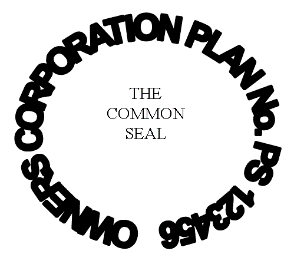 Signature of lot ownerName of lot owner (block letters)Lot numberDateSignature of lot ownerName of lot owner (block letters)Lot numberDate